Попадюк Денис СтаниславовичExperience:Position applied for: Chief OfficerDate of birth: 31.12.1982 (age: 34)Citizenship: UkraineResidence permit in Ukraine: NoCountry of residence: UkraineCity of residence: MariupolPermanent address: ул Энгельса 62-49Contact Tel. No: +38 (067) 644-12-45E-Mail: marnav.denysp@inbox.ruU.S. visa: NoE.U. visa: NoUkrainian biometric international passport: Not specifiedDate available from: 15.08.2009English knowledge: GoodMinimum salary: 6000 $ per monthPositionFrom / ToVessel nameVessel typeDWTMEBHPFlagShipownerCrewingChief Officer30.03.2009-01.07.2009MSC VolosContainer Ship-UK&mdash;2nd Officer01.03.2009-30.03.2009MSC VolosContainer Ship-UKDania Marine&mdash;2nd Officer20.10.2008-05.02.2009Niledutch BenguelaContainer Ship-LiberianMPC&mdash;2nd Officer04.01.2008-10.07.2008JummetorContainer Ship-PortugalPhoenix Reederei&mdash;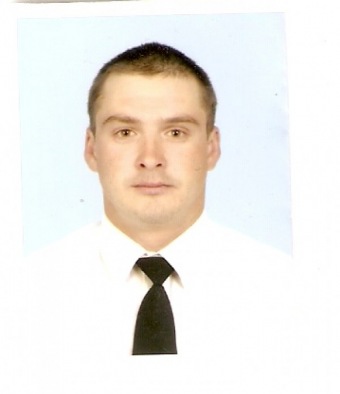 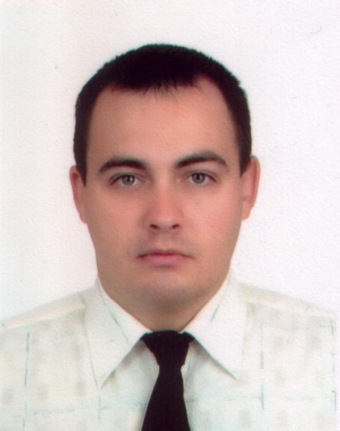 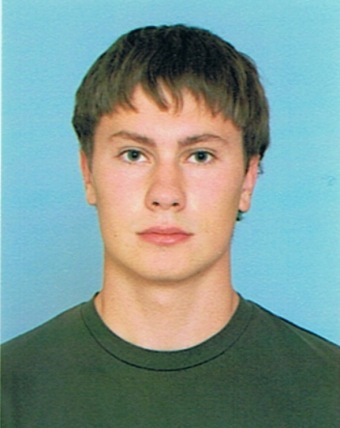 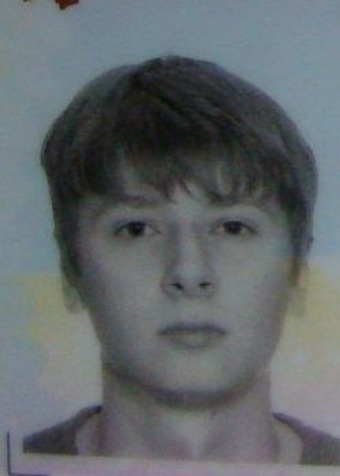 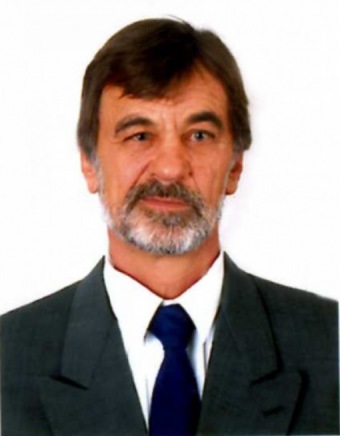 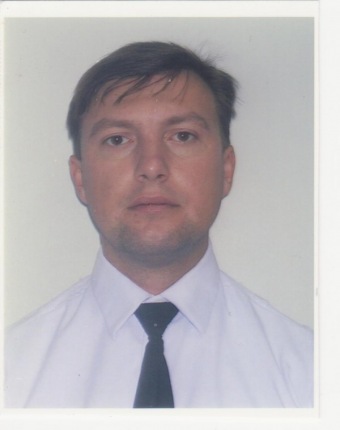 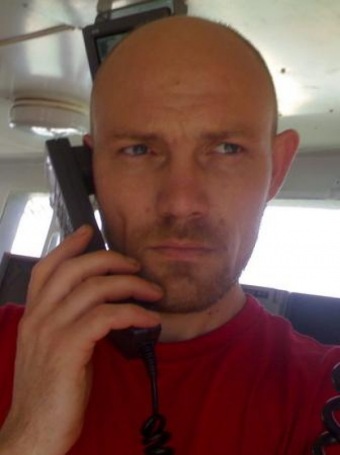 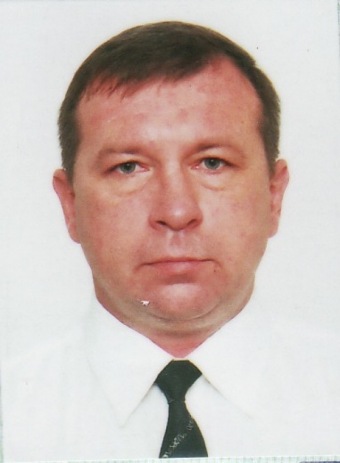 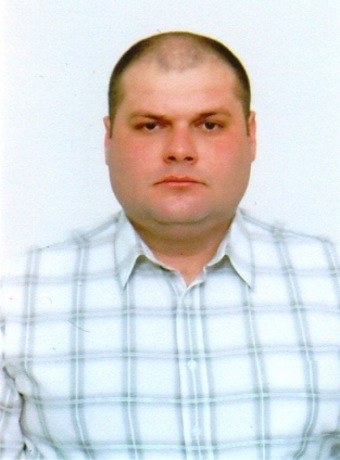 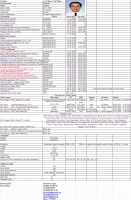 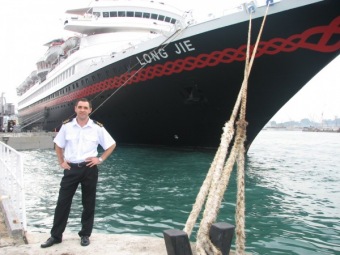 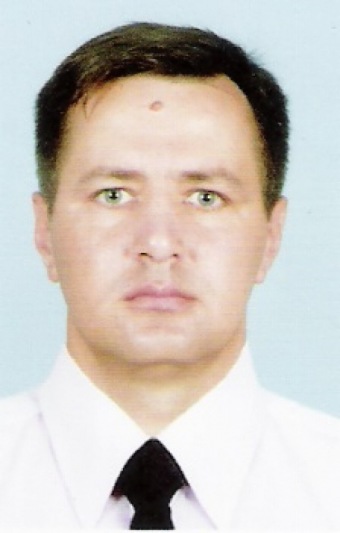 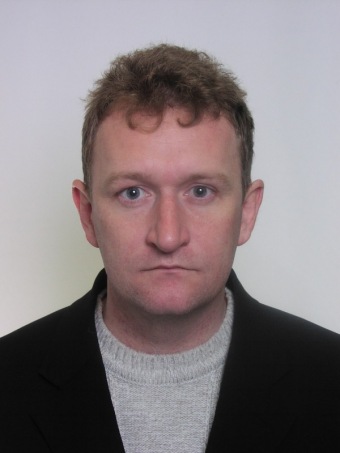 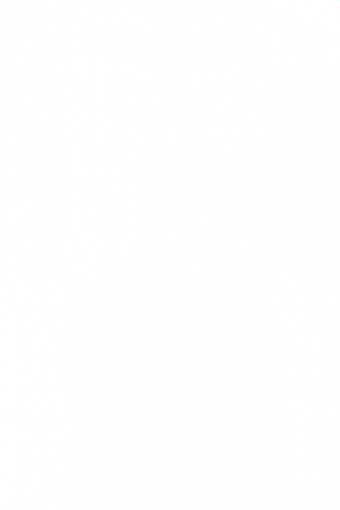 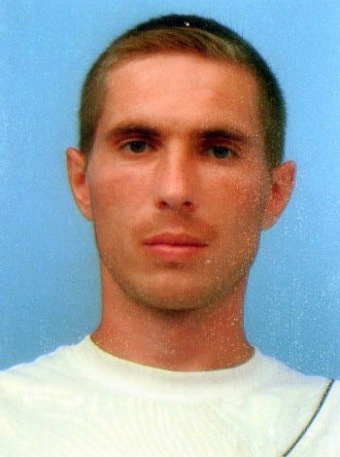 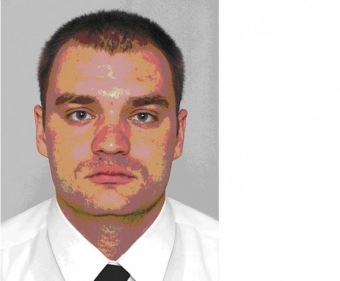 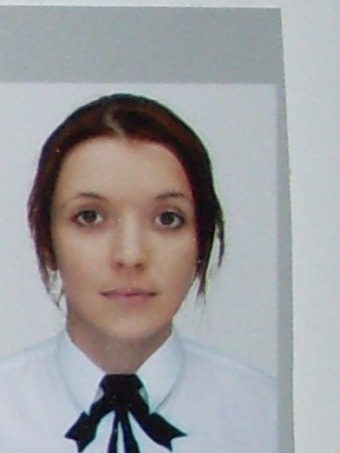 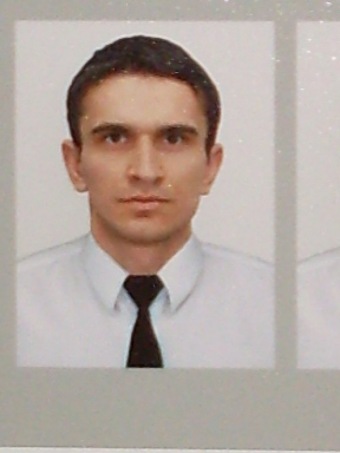 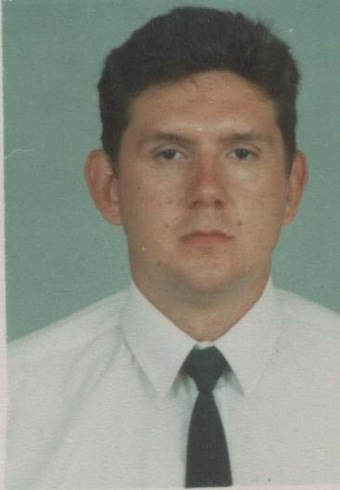 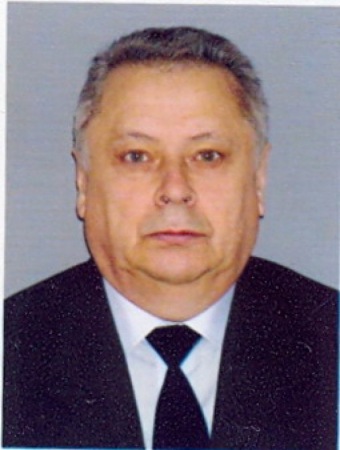 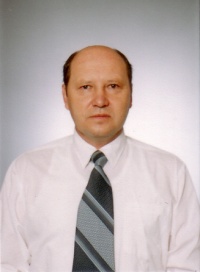 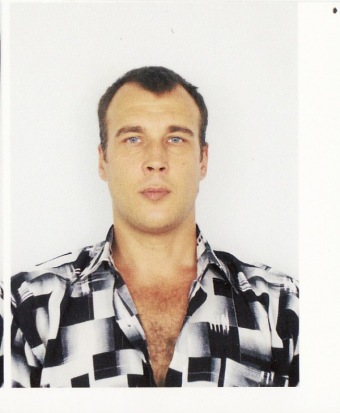 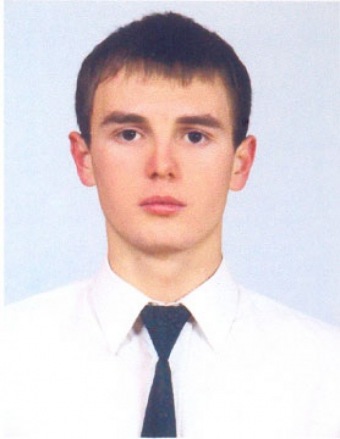 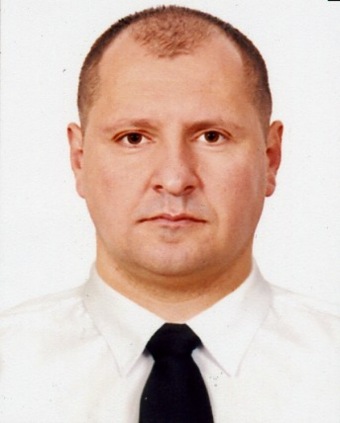 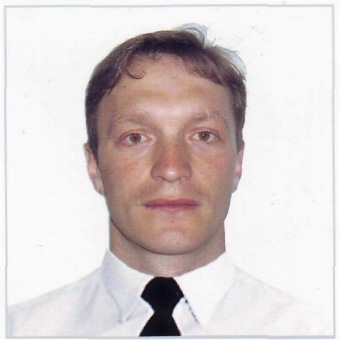 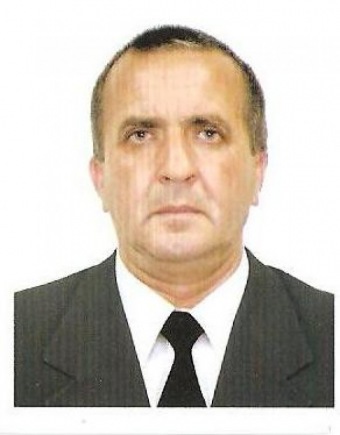 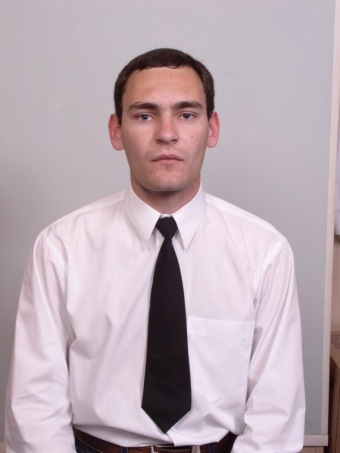 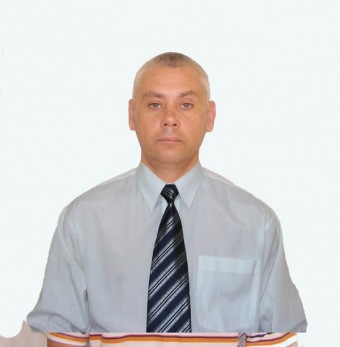 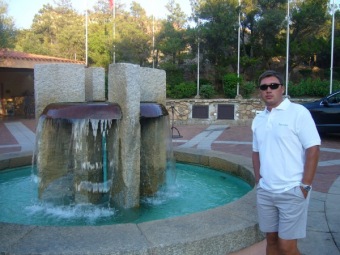 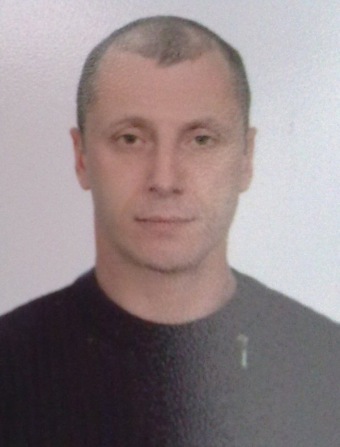 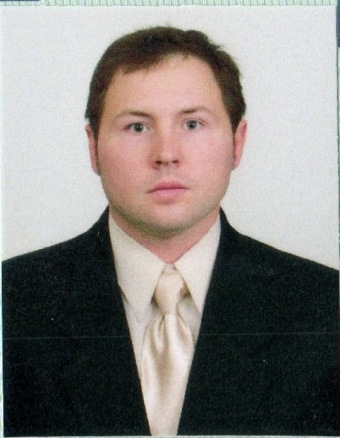 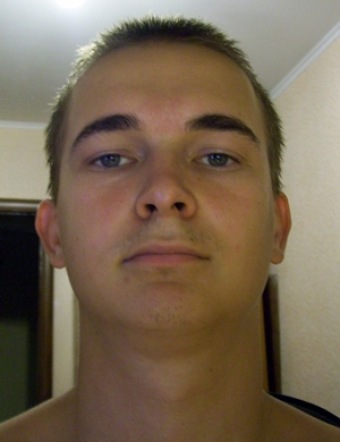 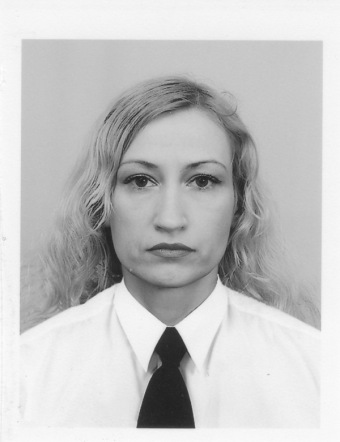 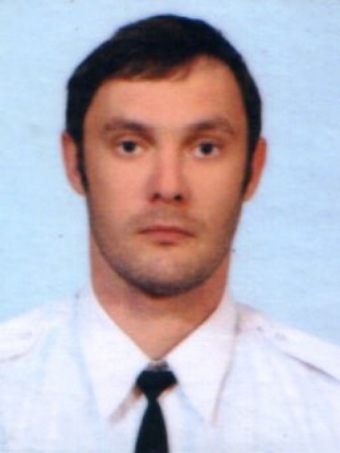 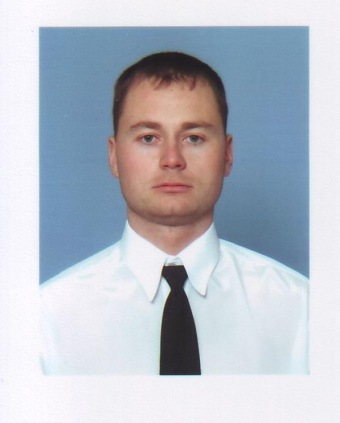 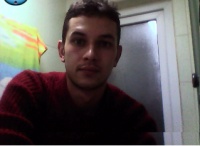 